Памятка о возврате билетов на спектакли МАУ «Театр актера и куклы «Петрушка»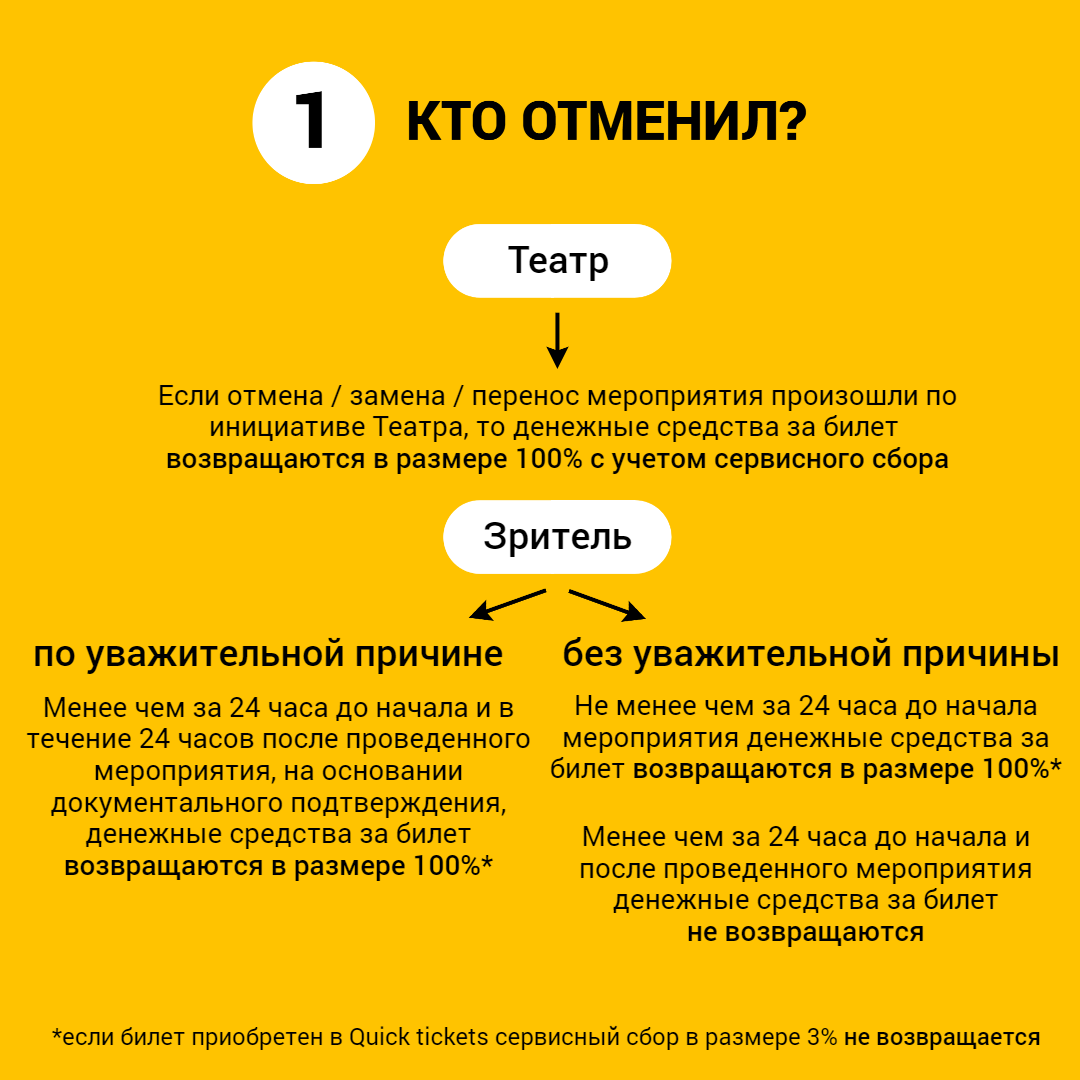 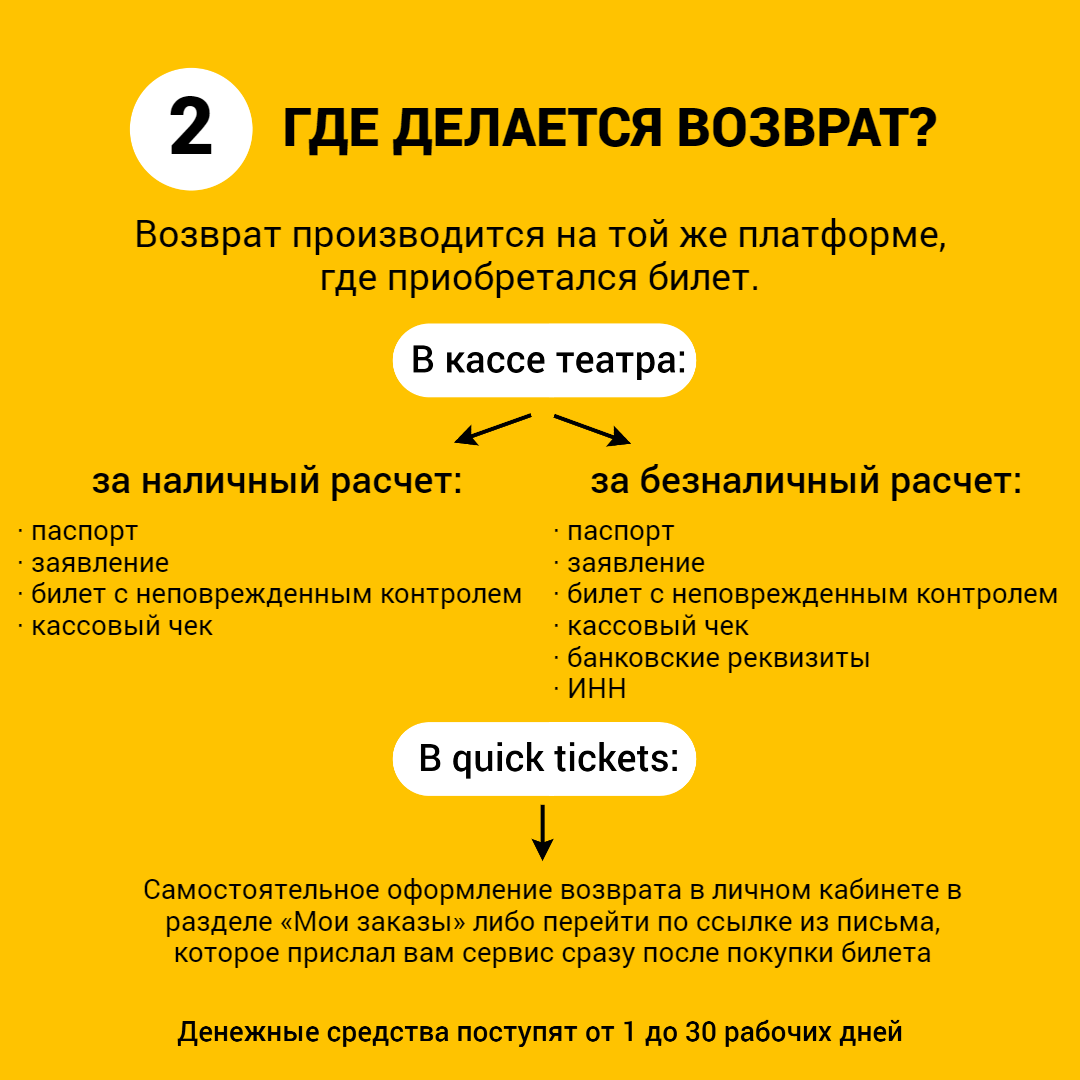 